附件1“减塑少年派” 知识竞答活动细则一、组织机构主办单位：生态环境部宣传教育中心 支持单位：阿里本地生活服务公司	协办单位：各地生态环保宣教中心、各地中学和高校二、活动对象各地学校学生 三、活动时间与参与渠道1.3月12日-3月31日2.参与渠道：通过饿了么APP扫描活动二维码进入活动。二维码如下：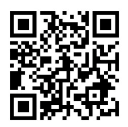 四、奖项设置红包奖励  可多日答题，每套题5道，答题60分以上视为通过，每日第一次通过可获得最高2-6元的外卖红包奖励，实际获得红包金额以页面显示为准，每日的非第一次答题无红包奖励。优秀组织单位奖和优秀组织者各10名（证书，价值3000元的奖品）优秀组织单位奖的评选对象是各地生态环保宣教中心和各地中学和高校，优秀组织者来自获得优秀组织单位的报送。根据各地区或学校递交的活动总结中参加比赛的学校的数量、学生数量、获奖励数量和具体组织情况（海报张贴照片、通知发放和活动期间学校组织的相关环保活动等）由组委会综合评估后确定。大赛通知可在生态环境部宣传教育中心网站（http://www.chinaeol.net）通知公告栏中下载；大赛宣传海报可在链接: https://pan.baidu.com/s/1F8LIVthvTYyK5udaq2ounA （提取码: kkgf）下载。五、联系方式邮箱:esg.ls@service.alibaba.com或wem@ceec.cn，请标明参加“减塑少年派”活动。六、 时间安排1.竞答时间（2021年3月12日-3月31日）2.总结阶段（2021年4月1日--5月1日）主办方根据递交的总结和活动后台获得的参与活动数据，有组委会最后确定优秀组织奖和优秀教师名单3.奖品发放：个人红包即时发放；优秀组织奖和教师奖发放（2021年5月） 七、大赛相关事宜咨询生态环境部宣传教育中心  联系人：李玲燕  电话：010-84665107阿里本地生活服务公司   联系人：房莹 电话： 021-80241717-22398